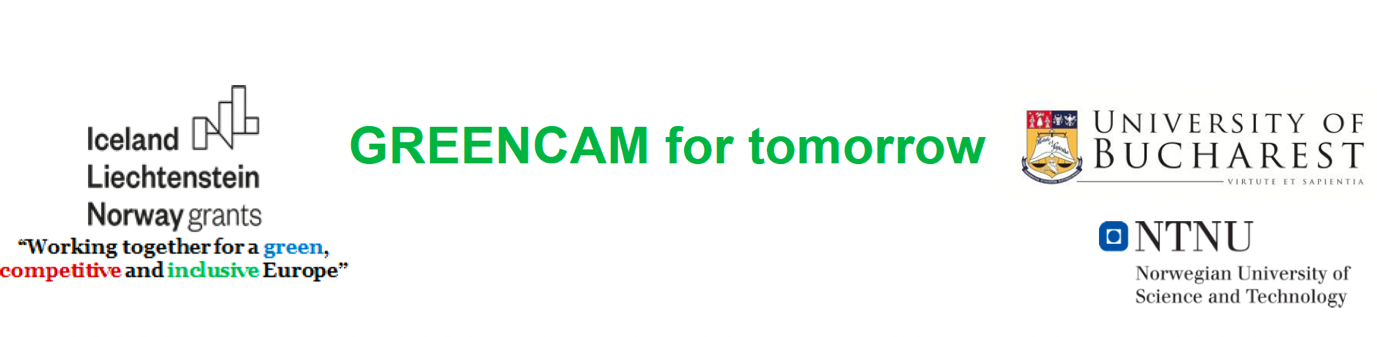 MATERIALS FROM BIOMASSSummer schoolSeptember 12th-16th, 2022NTNU in Trondheim, Norway APLLICATION FORMPLEASE FILL THIS FORM IN CAPITAL LETTERSTitle ……………  Name …………………………………………………………………..Position …………………………………………………………………………………….Affiliation …………………………………………………………………………………Mailing address …………………………………………………………………………………………………………………………………………………………………………………………………………………………………………………………………………Code……………………………….. Town ………………………………………………..Country……………………………………………………………………………………..Phone………………………………. Fax ………………………………………………….Email ……………………………………………………………………………………….Describe your research are of interest indicating the summer school topic(s) related to.Title (Times New Roman, 14 pt, bold, center aligned)Authors, Times New Roman, 12 pt, left alignedAuthor’s affiliation, corresponding.author@email, Times New Roman, 12 pt, italics, left aligned Participating author underlined.Text written in English A4 format Left, right, top and bottom margins should be 2.5cmNo page numbers, maximum 2 pages including tables and figures and references Single line-spacing, full justificationFont Times New Roman, 12 pt (text) and 10 pt (references)